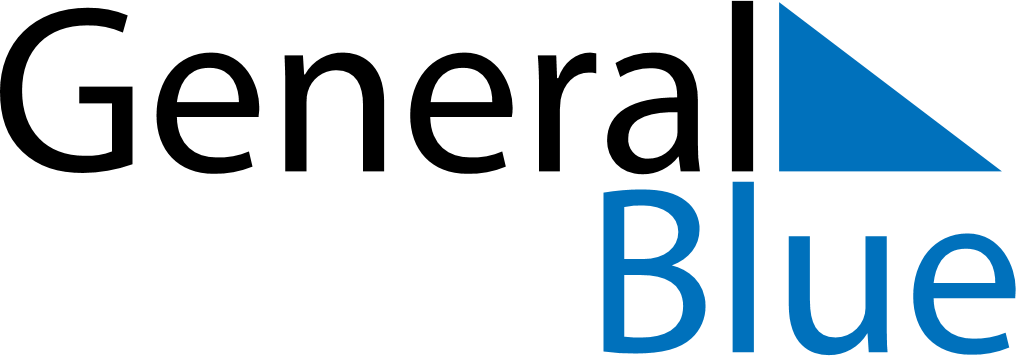 Greece 2023 HolidaysGreece 2023 HolidaysDATENAME OF HOLIDAYJanuary 1, 2023SundayNew Year’s DayJanuary 6, 2023FridayEpiphanyFebruary 27, 2023MondayAsh SundayMarch 25, 2023SaturdayAnnunciation, Anniversary of 1821 RevolutionApril 14, 2023FridayGood FridayApril 16, 2023SundayEaster SundayApril 17, 2023MondayEaster MondayMay 1, 2023MondayLabour DayMay 14, 2023SundayMother’s DayJune 4, 2023SundayPentecostJune 5, 2023MondayWhit MondayAugust 15, 2023TuesdayAssumptionOctober 28, 2023SaturdayNational HolidayDecember 25, 2023MondayChristmas DayDecember 26, 2023TuesdayBoxing Day